Prix Olivier Debouzy 2023« Prix de l’agitateur d’idées juridiques »Dépôt de candidaturePour candidater au Prix Olivier Debouzy 2023, il convient de compléter le formulaire suivant et de le retourner accompagné de deux exemplaires du support choisi à l’adresse suivante :Date limite d’envoi – 28 avril 2023 Le Club des juristes Prix Olivier Debouzy 4, rue de la Planche 75007 Parisprixdebouzy2023@leclubdesjuristes.comVous déposez votre candidature et reconnaissez avoir pris connaissance du règlement du PrixCoordonnées du candidat (prénom, nom, adresse postale, numéro de téléphone)Production(s) proposée(s) (références exactes)Commentaire (richesse et portée de la production)Olivier Debouzy« Un avocat, c’est un bouclier et une épée. C’est celui qui protège et qui sait prendre des risques au service des biens et de la liberté de ceux qu’il sert ».Avocat aux Barreaux de Paris et Bruxelles, grand praticien du second degré, à l’humour dévastateur, énarque à l’intelligence d’une vivacité rare, iconoclaste, fin stratège doué d’un sens aigu de l’anticipation, admirateur de l’absurde, cultivé, technicien et expert, spécialiste de droit public et de dissuasion nucléaire, amoureux des États-Unis et de la France, Olivier Debouzy fonde en 1995 le Cabinet August Debouzy (Paris, Bruxelles, Casablanca).Ce juriste de renom a indéniablement marqué son temps. Personnage secret, homme de convictions, Olivier Debouzy a toujours eu une audace et un franc-parler remarquables, au point d’être souvent provocant et agitateur d’idées. Il exerçait son métier au-delà de ses titres professionnels.Diplômé de Sciences-Po (Paris) et ancien élève de l’ENA (promotion Léonard de Vinci, 1985), il a travaillé successivement, de 1985 à 1991, au ministère des Affaires étrangères (service des Affaires stratégiques et du Désarmement), à l’International Institute for Strategic Studies (IISS, Londres) et au Commissariat à l’énergie atomique (CEA, direction des Applications militaires). En 1991, il devient conseil juridique puis avocat au sein du cabinet Baudel, Salès, Vincent & Georges, avant de fonder son propre cabinet.Il a participé au groupe d’experts nucléaires de la commission du Livre Blanc sur la défense en 1993- 1994 et en 2008. Il a publié des écrits principalement sur les questions politico-militaires, le droit de la régulation ou le lobbying. Olivier Debouzy a signé des articles tels que :« L’avenir de la dissuasion nucléaire française », Commentaire, 2007 ;« Le contrat de partenariat public-privé et la réforme de l’achat public », Recueil Dalloz, 2005, n°5 (avec Pierre Guillot) ;« Le rôle du lobbying dans la démocratie technicienne », Après-demain, revue de la Ligue desDroits de l’Homme, n°460-462, janvier-mars 2004.Spécialiste des relations Europe-États-Unis, il est l’auteur de l’ouvrage The presence and role of the United States in Europe : a history, European Strategy Group, Paris, 1991.Olivier Debouzy nous a quittés soudainement le 18 avril 2010.Le Club des juristesLe Club des juristes est le premier think tank juridique françaisLe Club des juristes est le premier think tank juridique français. Il est présidé par Madame Nicole Belloubet, ancienne Garde des Sceaux. A ce poste, elle succède à Monsieur Bernard Cazeneuve, ancien Premier ministre et Avocat Associé – August & Debouzy. Lieu indépendant de débats et de propositions, créé en 2007, il réunit des professionnels d’horizons divers : magistrats, avocats, représentants d’entreprises, universitaires. Ils formulent, sur des sujets d’actualité ou de prospective, des recommandations innovantes, utiles aux décideurs publics.Par ses publications et les événements qu’il organise, le Club des juristes renforce la place du droit dans le débat public et améliore la compréhension des questions juridiques par tous.Avec le soutien du cabinet August & Debouzy,le Club des juristes organise le prix Debouzy en écho à sa vocation de think tank,lieu d’échanges, de débats, lieu porteur d’idées nouvelles.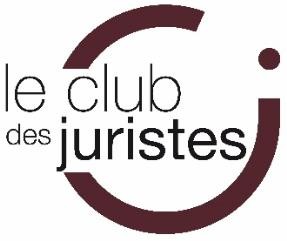 Association déclarée – 4, rue de la Planche 75007 Paris Tél. : 01 53 63 40 04www.leclubdesjuristes.com